Female Reproductive System Diagrams: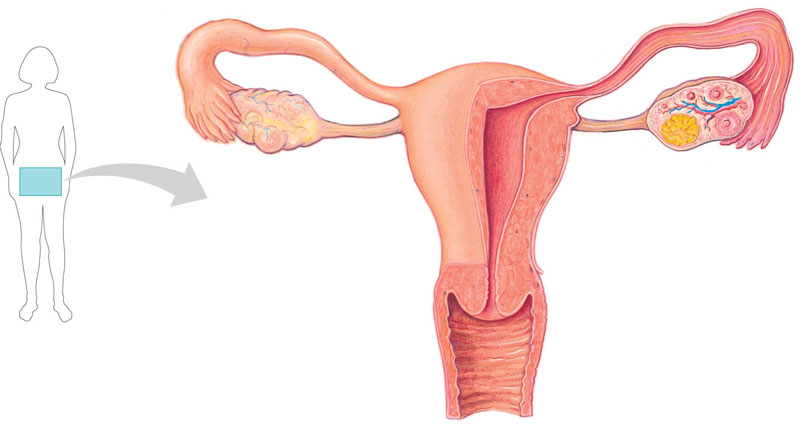 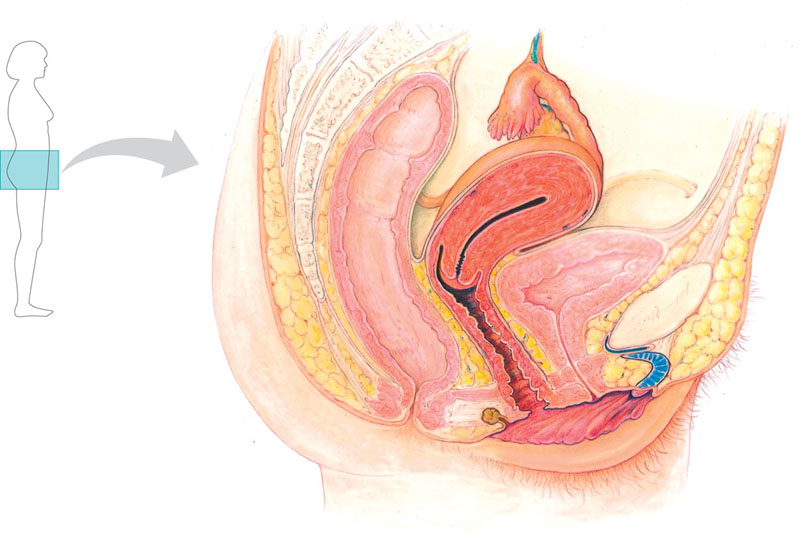 Male Reproductive System Diagrams: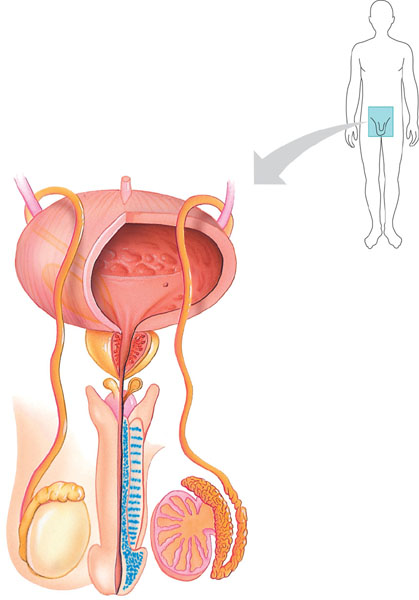 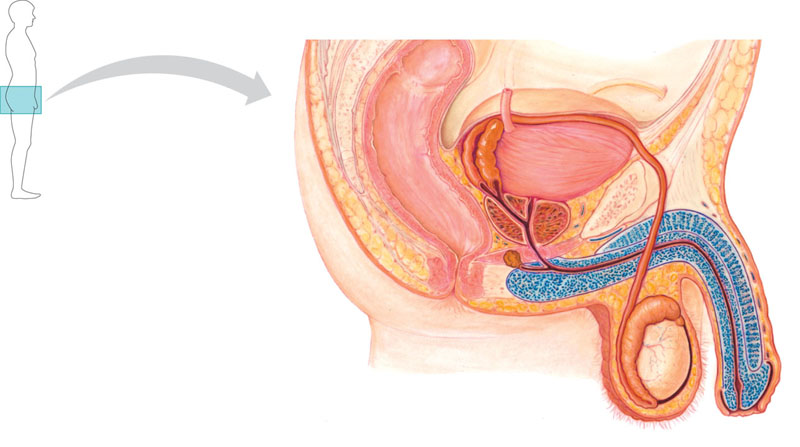 Male Reproductive System Diagrams: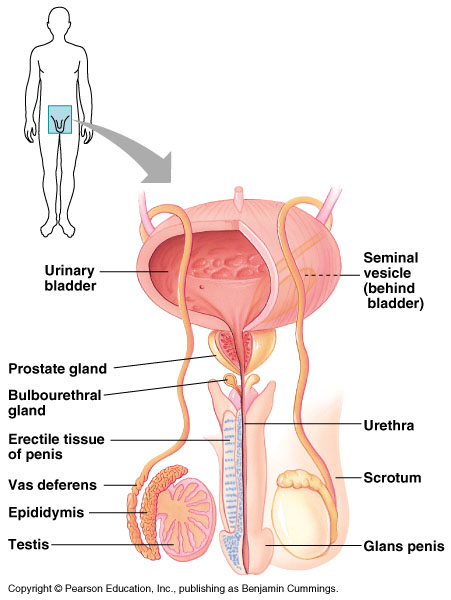 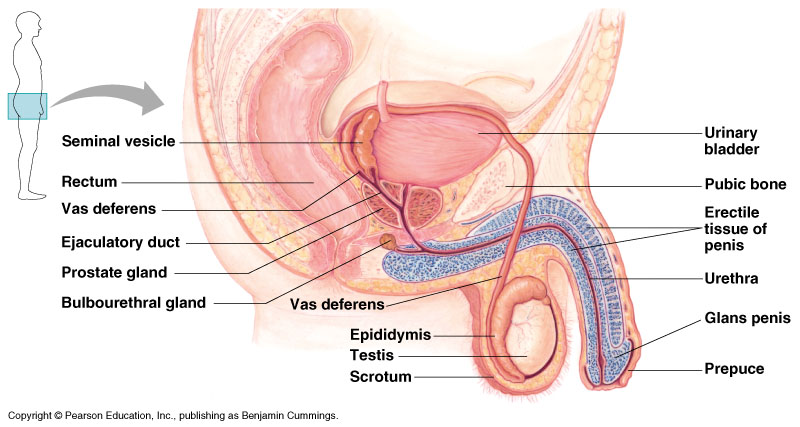 Female Reproductive System Diagrams: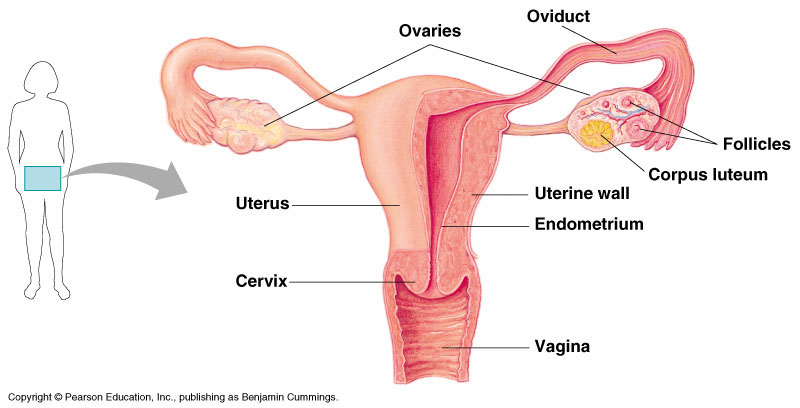 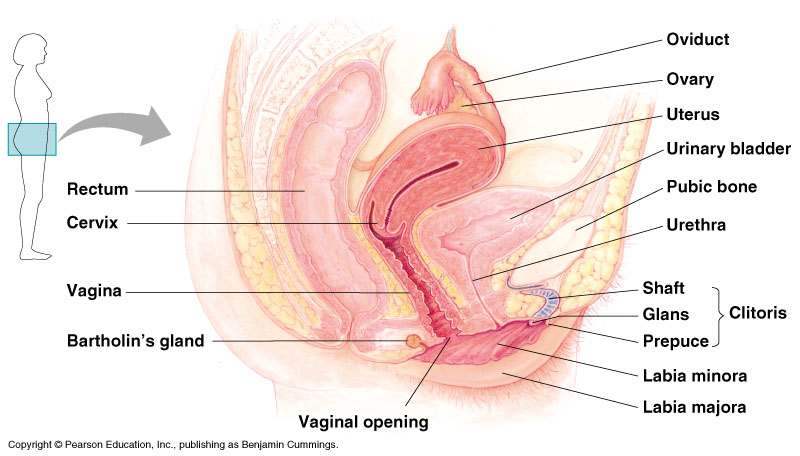 